自有題庫匯入google表單測驗流程新增google 試算表匯入即有EXCEL檔或自行建立題庫檔如以下格式(最後一欄10為配分)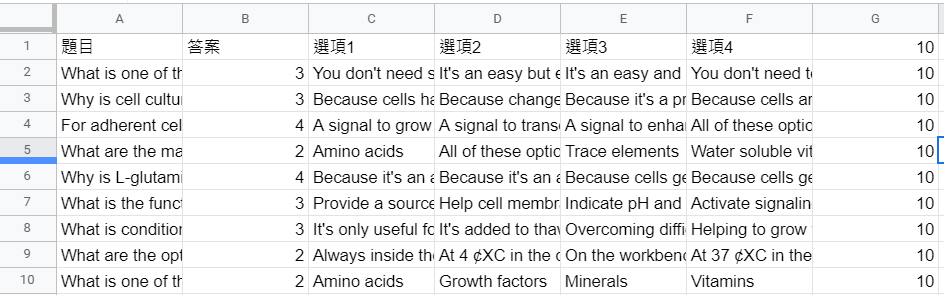 點選 [工具] 🡪 [指令碼編輯器]刪除原有指令 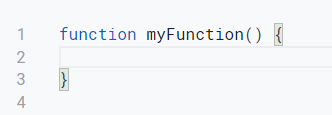 貼上以下新指令點選 [儲存專案] 🡪 [執行]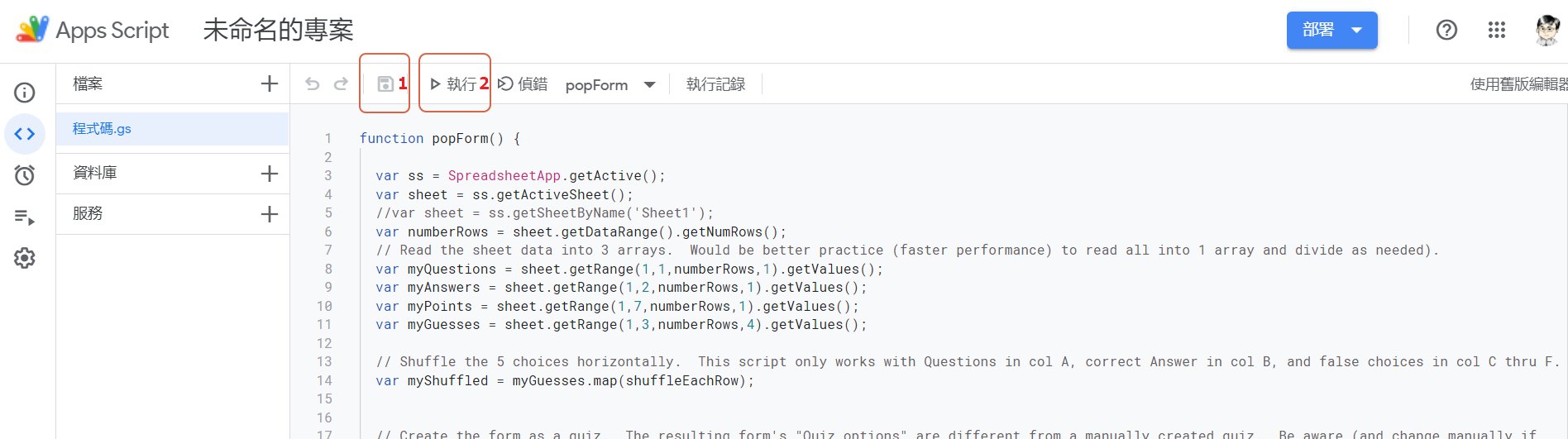 梢等一回, 點選審查授權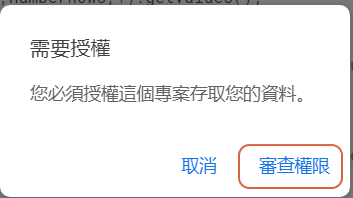 點選授權帳號  🡪 允許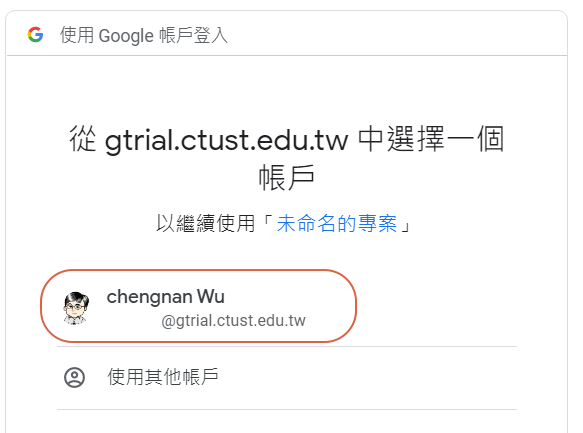 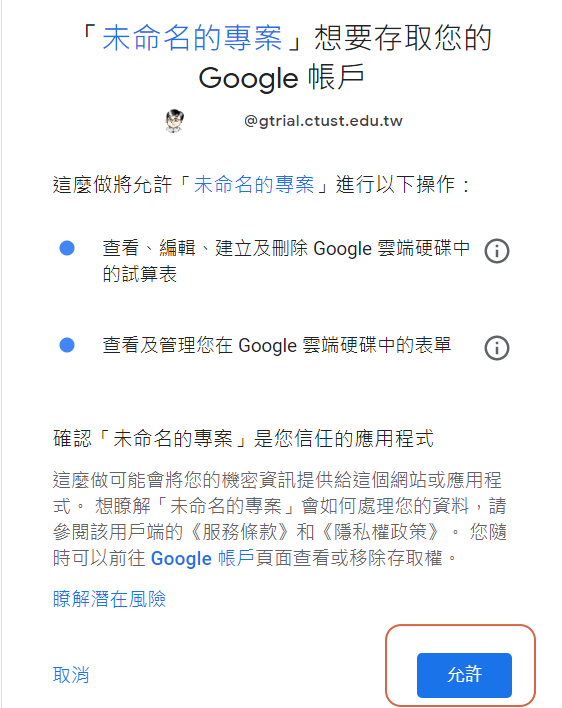 開始執行 🡪 等待執行完畢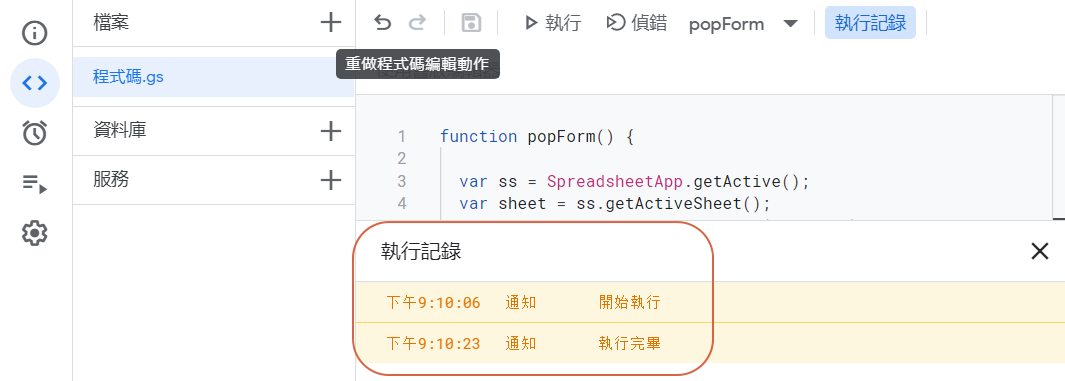 查看雲端硬碟，找到新出現的表單 🡪 點選開啟點選右上角齒輪[設定] 🡪 點測驗 🡪 自行勾選最下方”作答者可以查看” 🡪 儲存 🡪 google 表單試卷完工。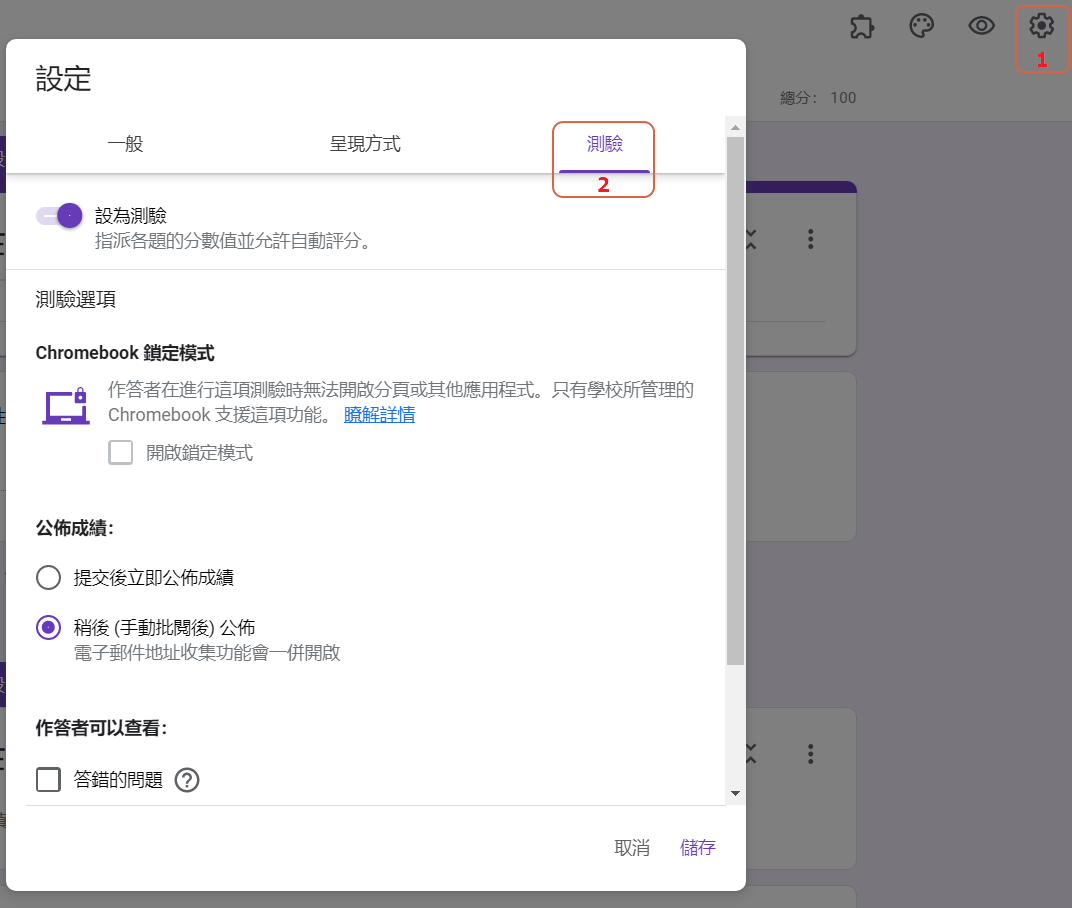 function popForm() {  var ss = SpreadsheetApp.getActive();  var sheet = ss.getActiveSheet();  //var sheet = ss.getSheetByName('Sheet1');  var numberRows = sheet.getDataRange().getNumRows();  // Read the sheet data into 3 arrays.  Would be better practice (faster performance) to read all into 1 array and divide as needed).    var myQuestions = sheet.getRange(1,1,numberRows,1).getValues();  var myAnswers = sheet.getRange(1,2,numberRows,1).getValues();  var myPoints = sheet.getRange(1,7,numberRows,1).getValues();  var myGuesses = sheet.getRange(1,3,numberRows,4).getValues();  // Shuffle the 5 choices horizontally.  This script only works with Questions in col A, correct Answer in col B, and false choices in col C thru F.  var myShuffled = myGuesses.map(shuffleEachRow);  // Create the form as a quiz.  The resulting form's "Quiz options" are different from a manually created quiz.  Be aware (and change manually if needed!  //var form = FormApp.create('States and Capitals Quiz');  var form=FormApp.create(sheet.getName());  form.setIsQuiz(true);  form.setShuffleQuestions(true); var itemNameInput=form.addTextItem(); itemNameInput.setTitle("請輸入班級代碼："); itemNameInput.setRequired(true); var itemNameInput=form.addTextItem(); itemNameInput.setTitle("請輸入學號："); itemNameInput.setRequired(true); var itemNameInput=form.addTextItem(); itemNameInput.setTitle("請輸入姓名："); itemNameInput.setRequired(true); var pb1=form.addPageBreakItem(); pb1.setTitle(sheet.getName());  // Write out each multiple choice question to the form.  for(var i=0;i<numberRows;i++){    var myItem=form.addMultipleChoiceItem();    myItem.setTitle(myQuestions[i][0]);    myItem.setPoints(myPoints[i][0]);    myItem.setRequired(true);    if(myShuffled[i][2]==""){        if(myAnswers[i][0]==1 || myAnswers[i][0]=="１"){            myItem.setChoices([                  myItem.createChoice(myShuffled[i][0],true),                  myItem.createChoice(myShuffled[i][1]),            ]);        }else if(myAnswers[i][0]==2 || myAnswers[i][0]=="２"){            myItem.setChoices([                  myItem.createChoice(myShuffled[i][0]),                  myItem.createChoice(myShuffled[i][1],true),            ]);        }else{        }    }else if(myShuffled[i][3]==""){        if(myAnswers[i][0]==1 || myAnswers[i][0]=="１"){            myItem.setChoices([                  myItem.createChoice(myShuffled[i][0],true),                  myItem.createChoice(myShuffled[i][1]),                  myItem.createChoice(myShuffled[i][2]),            ]);        }else if(myAnswers[i][0]==2 || myAnswers[i][0]=="２"){            myItem.setChoices([                  myItem.createChoice(myShuffled[i][0]),                  myItem.createChoice(myShuffled[i][1],true),                  myItem.createChoice(myShuffled[i][2]),            ]);        }else if(myAnswers[i][0]==3 ||  myAnswers[i][0]=="３"){            myItem.setChoices([                  myItem.createChoice(myShuffled[i][0]),                  myItem.createChoice(myShuffled[i][1]),                  myItem.createChoice(myShuffled[i][2],true),            ]);        }else{        }    }else{        if(myAnswers[i][0]==1 || myAnswers[i][0]=="１"){            myItem.setChoices([                  myItem.createChoice(myShuffled[i][0],true),                  myItem.createChoice(myShuffled[i][1]),                  myItem.createChoice(myShuffled[i][2]),                  myItem.createChoice(myShuffled[i][3]),            ]);        }else if(myAnswers[i][0]==2 || myAnswers[i][0]=="２"){            myItem.setChoices([                  myItem.createChoice(myShuffled[i][0]),                  myItem.createChoice(myShuffled[i][1],true),                  myItem.createChoice(myShuffled[i][2]),                  myItem.createChoice(myShuffled[i][3]),            ]);        }else if(myAnswers[i][0]==3 ||  myAnswers[i][0]=="３"){            myItem.setChoices([                  myItem.createChoice(myShuffled[i][0]),                  myItem.createChoice(myShuffled[i][1]),                  myItem.createChoice(myShuffled[i][2],true),                  myItem.createChoice(myShuffled[i][3]),            ]);        }else{            myItem.setChoices([                  myItem.createChoice(myShuffled[i][0]),                  myItem.createChoice(myShuffled[i][1]),                  myItem.createChoice(myShuffled[i][2]),                  myItem.createChoice(myShuffled[i][3],true),            ]);        }    }    var oldChoices=myItem.getChoices();    var newChoices=shuffle(oldChoices);    myItem.setChoices(newChoices);  }}function shuffle(array) {  for (var i = array.length - 1; i > 0; i--) {    var j = Math.floor(Math.random() * (i + 1));    var temp = array[i];    array[i] = array[j];    array[j] = temp;  }  return array;}// This function, called by popForm, shuffles the 5 choices.function shuffleEachRow(array) {  var i, j, temp;  for (i = array.length - 1; i > 0; i--) {    /*    j = Math.floor(Math.random() * (i + 1));    temp = array[i];    array[i] = array[j];    array[j] = temp;    */  }  return array;}//修改自 陳東甫 & Golden GAS Script Google Form from Sheets​ 